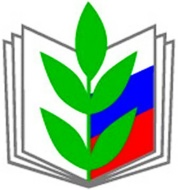 ПРОФСОЮЗ РАБОТНИКОВ НАРОДНОГО ОБРАЗОВАНИЯ И НАУКИ РФ(ОБЩЕРОССИЙСКИЙ ПРОФСОЮЗ ОБРАЗОВАНИЯ)АЛТАЙСКАЯ КРАЕВАЯ ОРГАНИЗАЦИЯП Р Е З И Д И У МП О С Т А Н О В Л Е Н И Е28 февраля 2020 г.	 	      г. Белокуриха                   Протокол № 3-1/4О сводном отчётепо охране труда за 2019 годЗаслушав информацию главного технического инспектора труда Алтайской краевой организации Профсоюза Янкова Н.П. и обсудив сводный отчёт по охране труда за 2019 год, президиум Алтайской краевой организации Профсоюза П О С Т А Н О В Л Я Е Т:1. Сводный отчёт по охране труда за 2019 год утвердить (прилагается).2. Информацию о работе краевой организации Профсоюза по охране труда принять к сведению (приложение 1).3. По итогам работы по охране труда за 2019 год за активную деятельность и проведение мероприятий по охране труда наградить денежной премией в размере 2000 рублей председателей местных организаций Профсоюза и внештатных технических инспекторов труда:- Соболеву Веру Васильевну – председателя Поспелихинской районной организации Профсоюза- Губчука Дмитрия Петровича – председателя Шипуновской районной организации Профсоюза;- Некрасову Марину Игоревну – заместителя председателя, внештатного технического инспектора труда Барнаульской городской организации Профсоюза;- Косолапову Веру Ильиничну – внештатного технического инспектора труда Рубцовской городской организации Профсоюза;- Жураховскую Светлану Михайловну – внештатного технического инспектора труда Чарышской районной организации Профсоюза.4. Указать на  слабую работу по охране труда и низкую исполнительную дисциплину председателей и внештатных технических инспекторов Заринской, Косихинской, Топчихинской, Петропавловской районных организаций профсоюза.          5. Комитету краевой организации Профсоюза, главному техническому инспектору труда:         5.1.Активизировать действия, направленные на осуществление контроля за созданием и функционированием системы управления охраной труда  (СУОТ) в образовательных организациях Алтайского края.          	5.2 Добиться внедрения  и функционирования СУОТ в отрасли образования края на региональном уровне  через Министерство образования и науки Алтайского края и Управление по труду и занятости населения края.           5.3. Подготовить совместное письмо с Министерством образования и науки Алтайского края о необходимости формирования современной системы управления охраной труда в системе образования региона, подготовить соответствующие методические рекомендации.	5.4. Продолжить работу по осуществлению контроля за соблюдением работодателями трудового законодательства и иных нормативных правовых актов, содержащих нормы трудового права в сфере охраны труда через проведение тематических проверок.	5.5. Главному техническому инспектору труда (Н.П. Янков) переработать методическое пособие по организации работы уполномоченных (доверенных) лиц по охране труда первичных организаций в соответствии с изменениями в трудовом  законодательстве и в Положении об уполномоченном, утвержденным постановлением Исполкома №17-15 от 19 июня 2019 г.	6.  Председателям местных (районных, городских), первичных (вузы, колледжи) организаций Профсоюза:	6.1 Активизировать работу уполномоченных по охране труда и внештатных технических инспекторов, при необходимости обновить их состав. 	6.2. Повышать уровень знаний профактива по вопросам охраны труда,  предоставлению работникам гарантий и компенсаций за работу во вредных условиях труда;	6.3. Рассматривать на совместных заседаниях выборных профсоюзных органов и  органов управления образованием  выполнение разделов «Условия и охрана труда» отраслевых территориальных соглашений и коллективных договоров, результаты проведения специальной оценки условий труда, установления компенсационных мер работникам;	6.4. Организовать в 2020 году в первичных профсоюзных организациях тематические проверки выполнения работодателями:	 - Соглашений по охране труда;	 - мероприятий по улучшению условий и охраны труда работников, на рабочих местах которых проводилась специальная оценка условий труда,  назначения компенсаций за работу с вредными условиями труда по результатам СОУТ;	6.5 Усилить контроль:	- за проведением медосмотров работников образования за счет средств работодателя, повышением их качества;	- за  обеспечением работников  организаций образования,  работающих в опасных условиях труда и (или) связанных с загрязнением, специальной одеждой, обувью и другими СИЗ, смывающими и обезвреживающими средствами   за счет средств  работодателя;- за включением в коллективные  договоры обязательств по приведению условий  труда  в соответствии  с государственными нормативными  требованиями охраны труда, проведению специальной оценки условий труда, улучшению условий и охраны труда, установлению гарантий уполномоченным по охране труда первичных профсоюзных организаций.7. Принимать безотлагательные меры по профилактике и снижению производственного травматизма и соблюдению работодателями установленного порядка расследования, оформления и учёта несчастных случаев на производстве, выявления случаев их сокрытия;8. Проводить информационную и разъяснительную работу о целесообразности использования средств Фонда социального страхования на предупредительные меры по сокращению производственного травматизма и профессиональных заболеваний работников;9. Повысить роль института уполномоченных и внештатных технических инспекторов через усиление контроля за соблюдением работодателями законодательства об охране труда с предъявлением представлений и требований.10. Контроль за выполнением данного постановления возложить на главного технического инспектора труда  Янкова Н.П.Председатель Алтайскойкраевой организации Профсоюза                                                 Ю.Г. Абдуллаев                 Приложение №1к постановлению президиума Алтайской краевой организации Профсоюза от 28 февраля 2020 г. Протокол № 3-1/4 ИНФОРМАЦИЯ к отчету по охране труда Алтайской краевой организации Профсоюзаработников народного образования и науки РФ за 2019 год            Основными направлениями в деятельности комитета и главного технического инспектора труда Алтайской краевой организации Профсоюза в 2019 году являлись защита законных прав и интересов членов Профсоюза на здоровые и безопасные условия труда, контроль за выполнением мероприятий разделов «Охрана труда» Регионального Отраслевого соглашения, коллективных договоров, соглашений по охране труда в рамках социального партнерства, обучение профактива и уполномоченных по охране труда.         Статистические показатели работы внештатных технических инспекторов труда и уполномоченных по охране труда приведены в приложении 2.          Особое внимание было уделено внедрению системы управления охраной труда на уровне образовательных организаций, проведению специальной оценки условий труда и анализу предоставления гарантий и компенсаций работникам, занятым на рабочих местах с вредными условиями труда, а также реализации их права на предварительные и периодические медицинские осмотры (обследования) в 2019 году.            Важнейшим направлением в работе краевого комитета является организация и проведение главным техническим инспектором труда, внештатными техническими инспекторами труда, уполномоченными профкомов общественного контроля за обеспечением работодателями и должностными лицами безопасных, здоровых условий, охраны труда в учреждениях образования Алтайского края. По состоянию на 9 января 2020 года в технической инспекции труда Алтайской краевой организации Профсоюза работает 1 штатный главный технический инспектор труда, 50 внештатных технических инспектора труда и 805 уполномоченных по охране труда первичных профсоюзных организаций.В 2019 году продолжилась практика проведения комплексных проверок специалистами краевого комитета. В проверках принимали участие внештатные технические инспектора труда, члены комитетов (комиссий), уполномоченные по охране труда первичных профсоюзных организаций. Обследования и проверки проводились главным техническим инспектором труда в соответствии с планом работы на год, в котором особое внимание уделялось комплексному обследованию учреждений образования, работе профсоюзных организаций по защите прав членов Профсоюза на охрану труда. За отчетный период им проведено обследование 3 образовательных организаций в Троицком районе. Выявлено 45 фактов нарушений должностными лицами требований законодательства по охране труда. По итогам проведенных обследований в адрес руководителей образовательных организаций вынесено 3 представления по устранению выявленных нарушений. По результатам обследования проведено совещание с руководителями образовательных учреждений, председателями первичных профсоюзных организаций, уполномоченными лицами по охране труда профкомов. Итоги обследований образовательных учреждений были рассмотрены в 2019 году на заседании президиума краевой организации Профсоюза.В Павловском районе осуществляется постоянный административно-общественный контроль; ежемесячные рейды по соблюдению требований охраны труда; осмотр технического состояния зданий; проверка огнетушителей и планов эвакуации. Проверено: оборудование, освещенность кабинетов, соблюдение температурного режима, пожарных требований, санитарных норм, пропускного режима в школах, состояние лестниц и запасных выходов (их очистка в зимний период), санитарно – бытовые условия работников. В Поспелихинском районе в отчетном году уполномоченные по охране труда и внештатный технический инспектор труда Баранов Д.В. провели 32 обследования в образовательных организациях, выявлено 261 нарушение, выдано 15 представлений на устранение нарушений. Постоянный контроль со стороны президиума и Совета районной организации Профсоюза, профкомов профсоюзных организаций и администраций образовательных организаций за реализацией принятых соглашений по ОТ позволяет выполнять нормы обеспечения спецодежды и СИЗ, производить дополнительную оплату, предоставлять дополнительные отпуска за вредные условия труда. Внештатный технический инспектор труда Чарышской районной организации Профсоюза Жураховская С. М. провела 17 проверок. При осуществлении проверок и обследований районная организация Профсоюза взаимодействует с прокуратурой и органами управления образованием. Проведены плановые проверки: «Соблюдение законодательства при проведении ежегодных обязательных медицинских осмотров», «Соблюдение нормативных требований по организации благоприятных условий труда работников образования», «Состояние открытых детских спортивных площадок в образовательных учреждениях района»; по жалобе технического персонала в МБОУ «Маралихинская СОШ», в которой 100% членство, состоялась проверка «О соблюдении норм и требований обеспечения спецодеждой и средствами индивидуальной защиты для уборки школьных помещений». В г. Барнауле с целью обеспечения общественного профсоюзного контроля за состоянием охраны труда в образовательных учреждениях в апреле и в сентябре проведены мониторинги по охране труда в образовательных организациях. Листы контроля для проведения мониторинга профсоюзными уполномоченными по охране труда подготовил комитет Барнаульской городской организации. Отчеты, подготовленные по итогам мониторинга, размещены на страничках профсоюзных организаций сайтов образовательных организаций или в уголках по охране труда, на профсоюзных стендах, заслушаны на профсоюзных собраниях в образовательных организациях. В Рубцовском педагогическом колледже проведена проверка по контролю за соблюдением нормативных требований по эксплуатации электрооборудования, предотвращению и недопущению несчастных случаев с работниками колледжа. По итогам проверки составлено представление на устранение 8 нарушений. Все замечания устраненыОсуществляя свои функции, техническая инспекция труда в краевой организации Профсоюза принимает активное участие в комиссиях по приемке организаций образования к работе в новом учебном году, осуществляя контроль за готовностью и техническим состоянием кабинетов, мастерских, спортивных залов и других помещений; в испытаниях оборудования, спортивных снарядов, проверках  соблюдения законодательства в области охраны труда, отстаиванию прав и гарантий работников образования, работающих во вредных или опасных условиях труда.           В 2019 году по предложению краевой организации вновь было проведено выборочное обследование зданий и сооружений образовательных организаций на соответствие безопасности. Председатели большинства районных организаций Профсоюза и внештатные инспекторы труда входят в состав комиссий по приемке образовательных организаций к новому учебному году. Особенно активно проверка прошла с участием представителей профсоюзных организаций в городах Барнауле, Рубцовске, Бийске, Белокурихе, Славгороде, где было обследовано 97 учреждений образования, а также в Поспелихинском, Целином, Павловском, Шипуновском, Тальменском, Советском, Солонешенском, Калманском, Локтевском, Змеиногорском районах. В ходе визуального осмотра зданий и сооружений были выявлены серьезные нарушения, которые были указаны в представлениях руководителям соответствующих образовательных организаций. Устранению большинства нарушений способствовало действие со стороны профсоюзных организаций на местах по решению данного вопроса. Так, в Советском районе в августе 2019 года проведено обследование зданий 27 образовательных учреждений в связи с подготовкой к новому учебному году. Большинство зданий образовательных организаций построены в 60-80 гг. и нуждаются в ремонте. После обращения к депутату государственной Думы, было исполнено предписание районной профсоюзной организации и регионального министерства по образованию произведен капитальный ремонт кровли в МБОУ «Сибирская СОШ». Проведена большая работа по устранению нарушений СанПиНа - установлены фильтры, заменена сантехника, куплена стиральная машина в д\сад “Огонек”, приобретены бактерицидные лампы, установлены и огорожены мусорные баки, приобретена спецодежда для персонала. В Целинном районе по представлению внештатного технического инспектора труда Антоненко В.А. в 5 школах заменили стеклопакеты в 2018 г. и запланировано в 2020 еще в 3 образовательных учреждениях. В Каменском районе по обращению педагога МБОУ «Средняя общеобразовательная школа №1» уполномоченным по охране труда профкома и председателем профсоюзной организации было проведено обследование учебного кабинета, в котором работала педагог. Было выявлено, что одна стена имеет большую трещину, обвалилась штукатурка, по причине намокания при таянии снега. Педагог неоднократно обращалась с этой проблемой в администрацию школы, но дальше обещаний дело не продвинулось. После письменного обращения председателя профсоюзной организации Зайцевой Н.В. и выданного уполномоченным от профкома представления о нарушении руководителю, были приняты соответствующие меры: просушены и заштукатурены угол и стена. На втором этаже школы были заменены оконные блоки и поставлены стеклопакеты, в том числе и в этом кабинете.  Особое внимание уделяется выполнению мероприятий по охране труда, включенных в соглашения по охране труда и коллективные договоры. Тематическая проверка «Соблюдение работодателями норм трудового законодательства в вопросах создания и функционирования системы управления охраной труда в образовательных организациях, выполнение соглашений и колдоговорных обязательств по охране труда» проведена в Змеиногорском районе, в г. Рубцовске. Было проверено 54 образовательных организации. Проверка показала, что в 52 организациях разработано Положение о СУОТ и заключены коллективные договоры, что составляет 96.3%.              Всего в 2019 году было проведено около 1768 обследований (726 - внештатными инспекторами и 1042 – уполномоченными), по результатам которых выявлено 2150 нарушений (1665 и 485 соответственно) и выдано 146 представлений об устранении нарушений (68 и 78 соответственно). Наибольшее количество нарушений связано с невыполнением работодателями обязательств, предусмотренных коллективными договорами и соглашениями по охране труда, непроведением СОУТ, а также не предоставлением гарантий и компенсаций за работу во вредных условиях труда, не обеспечением работников специальной одеждой и др. СИЗ, смывающими и обезвреживающими средствами. Много нарушений в части обучения работников образовательных организаций безопасным методам работы и проведения образовательного процесса, а также обучение ответственных за охрану труда и членов комиссий, отсутствие или не соответствие рекомендациям положений о СУОТ.В территориальных организациях Профсоюза рассмотрены 117 обращений, связанных с нарушением прав работников в области охраны труда, большая часть из рассмотренных обращений решена в пользу работников.Вместе с тем, необходимо отметить, что в крае имеются серьезные проблемы с комплектованием образовательных организаций специалистами по охране труда, страдают от этого и Министерство, и комитеты по образованию в муниципалитетах, где просто отсутствуют такие специалисты или возлагается ответственность на некомпетентных в этой области представителейВ 2018 году на ноябрьском пленарном заседании комитета краевой организации Профсоюза было принято решение -  совместно с Минобрнауки Алтайского края системно проработать вопросы финансирования мероприятий по охране труда и организации работы по безопасности образовательного процесса и сохранения здоровья работников образования. К сожалению, из-за кадровой реструктуризации происходящей в Министерстве образования и науки Алтайского края до сих пор данная работа не закончена.В 2019 году по решению президиума краевой организации Профсоюза было направлено повторное обращение в Прокуратуру Алтайского края по вопросу нарушения работодателями трудового законодательства в части возмещения затрат работникам, понесенных ими за оплату пройденных медосмотров и не проведение таковых в некоторых организациях образования края. Также, были направлены обращения в Министерство образования и науки и Министерство здравоохранения Алтайского края по вопросу организации и порядка проведения обязательных медосмотров в соответствии с Приказом Минздравсоцразвития № 302н от 2011г.  После нашего обращения Министерство здравоохранения рекомендовало профсоюзным организациям сообщать о случаях некачественного проведения медосмотров или других нарушениях при их проведении. Постоянный контроль за проведением обязательных медосмотров работников образования дает свои результаты -  во многих муниципальных образованиях в 2019 г. впервые были заложены деньги на проведение медосмотров. Долг перед 277 работниками на сегодняшний день составляет 962 тысячи рублей, в 2014 году он составлял более 3 млн рублей, но сегодня выросла и стоимость медосмотров - от 2 тыс. до 4.5 тыс. рублей.Финансирование медосмотров в 2019 году составило более 60,6 млн рублей, что почти на 6,5 млн. рублей больше, чем годом ранее.Постоянные изменения и уточнения в законодательстве требуют пристального внимания к теоретической подготовке и практическим навыкам кадров, занимающихся вопросами охраны труда. Регулярно проводится обучение профактива и информирование членов Профсоюза по вопросам обеспечения требований охраны труда через лекции, семинары, круглые столы и другие обучающие мероприятия. Так, в 2019 году главным техническим инспектором труда краевого комитета представлены актуальные вопросы деятельности профсоюза по охране труда и внедрению системы управления охраной труда в каждую образовательную организацию на обучающем семинаре в г. Барнауле. Обучающие семинары прошли в г. Рубцовске, Солонешенском районе. Обучение профсоюзных кадров и руководителей по вопросам охраны труда осуществляется силами местных организаций, с привлечением специалистов из ФСС, МЧС и др. Краевым комитетом разработан информационный бюллетень для руководителей образовательных организаций о порядке обучения по охране труда. Для организации обучения по охране труда руководителей и представителей профсоюзных организаций краевой комитет работает совместно с территориальными организациями Профсоюза. Это выражается в совместной подготовке списков на обучение и оплате за обучение охране труда и пожарной безопасности уполномоченных по охране труда и внештатных инспекторов труда. Для обучения профактива используется совместная работа с Министерством образования и науки Алтайского края и аккредитованными организациями: КГБОУ ДОВ «Центр Учпроснаб» и «Центр содействия занятости и безопасности труда», которыми разработаны специальные программы, раскрывающие особенности организации охраны труда и пожарной безопасности в образовательном учреждении. Данные организации мобильны и выезжают в территории по заявкам комитетов образования, профсоюзных организаций при комплектации групп 25-30 человек. Также предоставляется возможность заочной и дистанционной формы обучения. Действует в этих организациях и система скидок для обучения профсоюзного актива в зависимости от количества обучаемых.  На базе Алтайского института развития образования им. А.М. Торопова создан Сибирский региональный центр МЧС России «Активное обучение населения в рамках Всероссийского проекта «Научись спасать жизнь»», в котором готовят «инструкторов» по 40 часовой учебной программе, а уже они обучают за 8-16 часов «исполнителей» первой помощи - в нашем случае это работники образовательных учреждений. Работники образовательных организаций проходят данное обучение бесплатно, обучено около 2000 педагогов оказанию первой помощи пострадавшим. Алтайская краевая организация Профсоюза сотрудничает с региональным центром и приглашает его руководителей на обучающие семинары по охране труда.На обучение по охране труда образовательными организациями было израсходовано 2 млн 340 тыс. рублей – это почти на 400 тыс. рублей большая сумма чем, в отчетном периоде прошлого года. Специальная оценка условий труда.Одним из проблемных вопросов, которые приходилось решать в отчётном году руководителям образовательных организаций, является проведение СОУТ рабочих мест. Существующие трудности в финансировании проведения СОУТ не дают возможности своевременно и в полном объёме её проводить.  Сегодня можно сказать, что СОУТ проведена на 100 % только в г. Заринске и г. Барнауле, в других территориях края, по информации АКИАЦ она проведена лишь в 69 % от всех образовательных организаций края.В 2019 году специальная оценка условий труда была проведена на 11239 рабочих местах. Следует отметить, что работникам, рабочие места которых признаны по результату СОУТ вредными, руководителями данных организаций компенсации не назначены или назначены не в соответствии с Трудовым кодексом. Причина -  недоработка профкомов по этому вопросу во время проведения СОУТ. Краевая организация Профсоюза неоднократно обращалась в 2019 году к органам управления образования муниципалитетов о необходимости срочных действий по проведению СОУТ в организациях образования для исполнения Федерального закона № 426-ФЗ к 31 декабря 2018года. Но так как лицензированных организаций, которые имеют право проводить специальную оценку на рабочих местах в крае осталось только 3, а цены выросли за аттестацию одного рабочего места до 4 тыс. рублей, и у них уже расписана очередь далеко вперед по понятным причинам, сроки полного завершения данной процедуры сложно предсказать, несмотря на штрафы и предупреждения.  Многие руководители стали использовать возврат 20 % из ФСС для проведения специальной оценки условий труда рабочих мест.Финансирование СОУТ в 2019 году составило 8 млн 919 тыс. рублей, что в 2,2 раза больше в сравнении с 2018 годом.В целях защиты прав работников, пострадавших на работе, внештатные технические инспектора труда краевой организации принимали участие в работе комиссий по расследованию несчастных случаев в образовательных учреждениях. В 2019 году в образовательных организациях края произошло 12 несчастных случаев, из которых 10 - на производстве и 2 - не связанных с производством: 	два случая (один легкой степени тяжести, а другой смертельный-  не связанный с производством) произошли в учреждениях где нет профсоюзных организаций и директора категорически против Профсоюза.  Внештатные инспектора труда Профсоюза участвовали в их расследовании;          восемь случаев - легкой степени тяжести (порезы, легкие переломы конечностей, ушибы)          два смертельных случая произошли в г. Барнауле – один из них произошел в МБОУ «СОШ №126» (не связан с производством, по состоянию здоровья), другой смертельный случай произошел в МАДОУ «Детский сад № 265». Дворник при работе по удалению наледи с крыши подвального помещения детского сада был придавлен сошедшим с крыши снегом. На основании материалов расследования Барнаульской городской организацией Профсоюза была проведена целевая проверка полноты и качества первичного (повторного) инструктажа силами уполномоченных по охране труда первичных организаций.В результате целенаправленной информационно-разъяснительной работы технической инспекции труда Профсоюза по возврату 20% сумм страховых взносов Фонда социального страхования РФ на осуществление затратных мероприятий по охране труда в образовательных организациях, в том числе на проведение специальной оценки условий труда, значительно возрос интерес профсоюзных организаций и администрации образовательных учреждений к этому дополнительному источнику финансирования. В 2019 году 234 организации образования края смогли реализовать данную возможность по возврату денежных средств.Наилучших результатов добилась Барнаульская городская организация совместно с комитетом по образованию, контролируя работу по возврату страховых взносов из фонда ФСС через мониторинг. В 2019 году 137 организаций образования города воспользовались данной возможностью и реализовали 2 млн. 570 тыс. рублей.Алтайский государственный университет провел СОУТ на сумму 220 тыс. рублей за счет возврата 20 % от суммы страховых взносов, Алтайский государственный технический университет вернул 101 тыс. рублей,  а педагогический университет – 94 тыс. рублей. В Калманском районе удалось воспользоваться возвратом 7 образовательным организациям на сумму 179 тыс. рублей, в Мамонтовском районе благодаря работе профсоюзной организации все образовательные учреждения воспользовались данной возможностью и вернули 108 тыс. рублей на мероприятия по охране трудаОбщая сумма возвращенных из фонда ФСС денежных средств на мероприятия по охране труда в 2019 году составила более 4 млн 204 тыс. рублей, что на 2 млн рублей больше прошлогоднего показателя.Важным моментом контроля при обследовании образовательных учреждений является полнота обеспечения работников средствами индивидуальной защиты. Этому вопросу уделяется большое и постоянное внимание как при проведении проверок главным техническим инспектором труда, так и внештатными техническими инспекторами труда и уполномоченными по охране труда. Вопрос обеспеченности СИЗ постоянно рассматривается в процессе обучения профсоюзного актива, при обсуждении проблем и подведении итогов проверок с администрациями муниципальных образований, руководителями образовательных учреждений края. Особое внимание уделяется вопросу приобретения руководителями СИЗ с сертификатом соответствия. Вопрос обеспечения работников специальной одеждой был включен в плановую проверку в г. Барнауле, в Локтевском районе. В Рубцовском педагогическом колледже благодаря настойчивости уполномоченного Куликовой Н.С. обеспечение СИЗ составляет 100%. В колледже разработан и утвержден перечень профессий и должностей на бесплатное получение специальной одежды, специальной обуви и других средств индивидуальной защиты. Выдача работникам и сдача ими СИЗ фиксируются записью в личной карточке учета выдачи СИЗ.В 2019году на обеспечение спецодеждой и СИЗ выделено 3 млн. 802 тыс. рублей, что в 2 раза больше по сравнению с прошлым годом.В 2019 году, учитывая безусловную важность охраны труда, как ключевой составляющей в обеспечении безопасной и комфортной работы в образовательных организациях всех типов и видов, по инициативе краевой организации Профсоюза, совместно с Министерством образования и науки Алтайского края было организовано проведение мероприятий ежегодного Месячника охраны труда в системе образования края, приуроченного к Всемирному дню охраны труда.  В рамках месячника краевой и местными профсоюзными организациями при содействии органов управления образования и администраций образовательных учреждений были проведены следующие мероприятия: - обучающий семинар-совещание с председателями местных организаций Профсоюза и внештатными техническими инспекторами труда по вопросам внедрения и функционирования системы управления охраны труда в образовательных организациях Алтайского края; - обучение руководителей образовательных организаций, внештатных технических инспекторов, уполномоченных профкомов вопросам охраны труда в Центре «Учпроснаб» Минобрнауки Алтайского края.В г. Барнауле совместно с комитетом по образованию, комитетом Алтайской краевой организации Профсоюза 16 апреля в рамках Всемирного Дня охраны труда организован семинар: «Новое в законодательстве по охране труда» для ответственных ОУ и уполномоченных по охране труда  и председателей первичных профсоюзных организаций». В трех семинарах приняли участие 118 человек. Павловская районная организация Профсоюза организовала акции «Вопрос-ответ», «Ящик доверия» с предложениями по улучшению условий труда на своих рабочих местах, а также участвовала в проведении внутреннего аудита наличия документации по охране труда, оформления кабинетов и уголков охраны труда, стендов к Всемирному дню Охраны труда; в проведении плановых тренировок с персоналом и обучающимися по отработке навыков поведения при чрезвычайных ситуациях.По предложению президиума краевой организации Профсоюза в период с 20 по 29 апреля в территориях края прошла профсоюзная Декада охраны труда. Состоялись «круглые» столы, совместные совещания руководителей и профактива образовательных организаций, конкурсы рисунков и фотографий, работали «горячие» линии по вопросам трудового законодательства.По-прежнему, одним из факторов высокой активности в работе по охране труда является проведение смотров-конкурсов. Так, в городских организациях  Славгорода,  Рубцовска,  Бийска прошли конкурсы среди образовательных учреждений на лучшую организацию работы по охране труда. Конкурсы уголков по охране труда прошли в Каменской городской организации. Не нарушает своих традиций комитет Барнаульской городской организации - ежегодно проводит смотр-конкурс «Социальное партнерство: безопасность и комфорт рабочих мест». Дипломы победителям конкурса и профсоюзные премии  вручены на совещании руководителей в сентябре 2019 года. Барнаульская организация Профсоюза провела также конкурс на звание «Лучший уполномоченный по охране труда». Победителем конкурса стала Жукова О.Г., заместитель заведующего по АХР МБДОУ «Детский сад № 253». Награда победителю - сертификат на оздоровление в санатории - вручена на Дне профсоюзного лидера. По инициативе Молодежного совета Бийской городской организации Профсоюза проведена молодежная интеллектуальная игра «Профсоюзный квест по охране труда». В квесте приняли участие 7 профсоюзных организаций. Подведены итоги, все организации награждены. Победителем стала профсоюзная команда Бийского лицея – интерната. Подобные квесты стали традиционными. В Локтевском районе не в отчётном периоде был проведён смотр - конкурс на лучшее предложение по усовершенствованию охраны труда в учреждении. Была организована информационно-методическая компания по возврату 20% страховых взносов из средств Фонда социального страхования на предупредительные мероприятия по охране труда;Краевой комитет, территориальные организации активно используют возможности СМИ для освещения своей деятельности в области охраны труда. Результаты положительного решения вопросов охраны труда доводятся до широкого круга членов Профсоюза через газету «Профсоюзы Алтая» и приложение «Профсоюзный звонок», а также путем издания информационно-методических бюллетеней и информационных листков, через сайт краевой организации Профсоюза.В г. Барнауле растиражирован «Рабочий блокнот председателя первичной профсоюзной организации», в который включены разделы: «Вопросы правового регулирования трудовых отношений, решаемые работодателями при обязательном участии профсоюзного комитета», «Говорим «Да!»  - охране труда»Реализация мероприятий по охране труда невозможна без должного финансирования. В 2019 году из всех возможных источников было выделено на выполнение мероприятий по охране труда 88 млн. 689 тыс. рублей, что почти на 35 млн. рублей больше, чем в 2018 году.В 2020 году основной задачей выборных коллегиальных профсоюзных органов всех уровней по охране труда остается привлечение членов Профсоюза к активной работе в области охраны труда, выбор новых уполномоченных лиц, внештатных технических инспекторов труда, создание дееспособной службы по охране труда в образовательных организациях края. Важной задачей является внедрение системы управления охраной труда на всех уровнях управления образованием и в самих организациях образования, медосмотр работников, контроль за обеспечением работников специальной одеждой, специальной обувью и др. СИЗ.         Требуется объединение усилий всех сторон социального партнерства путем вовлечения их в эту работу, налаживание эффективного контроля за исполнением Отраслевого соглашения и колдоговорных обязательств между работодателями и профсоюзными организациями.           Необходимо совершенствовать взаимодействие:-  с Министерством образования и науки Алтайского края для реализации требований ст.216. Трудового кодекса РФ «Государственное управление охраной труда» и продолжить совместную работу по созданию и функционированию системы управления охраной труда на всех уровнях системы образования Алтайского края; - с территориальными органами государственного надзора при проведении комплексных проверок выполнения работодателями образовательных учреждений законодательных и иных нормативных актов по охране труда;           Обнадеживает достигнутое взаимопонимание, заинтересованность и желание социального партнера (Министерства образования Алтайского края) в его обновлённом составе проводить совместную с Профсоюзом работу по охране труда. Этот успех необходимо развить и на муниципальном уровне.Главный технический инспектор трудаАлтайской краевой организации Профсоюза	  	  	    	  Н.П. Янков